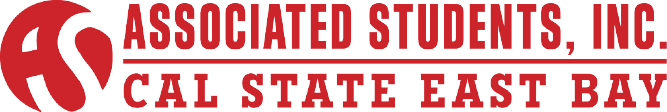 Personnel Committee Special Meeting Minutes of July 9, 2015CALL TO ORDER: Chair Acosta calls meeting to order at 5:31 PMROLL CALL Present Members		Absent Members		GuestsStacey AcostaDavid LopezKevin RojasJaneesha Jones Luis CardenasMartin CastilloErik PinlacACTION ITEM - Approval of the AgendaMotion: (Lopez) to approve agenda.Motion carries.ACTION ITEM – Approval of the of the June 5th, 2015 MinutesMotion: (Lopez) to approve the June 5th 2015 Minutes.Motion carries.PUBLIC COMMENT – Public Comment is intended as a time for any member of the public to address the board on any issues affecting ASI and/or the California State University, East Bay.No public comment.NEW BUSINESS ITEMS:ACTION ITEM –Cost of Living Adjustment (COLA)Executive Director Pinlac addresses the following:Executive Director Pinlac said they are seeking cost of living adjustment for staff of ASI. They included it already in the budget. It was actually budgeted higher, they over budgeted but it’s okay. He was seeking a vote from the board.Motion: (Lopez) to approve the new ASI Cost of Living Adjustment (COLA) 2015Motion carries.4:11INFORMATION ITEM –Marketing CoordinatorChair Acosta yields the floor to Executive Director Pinlac to address the following:Executive Director Pinlac said that one of the big things ASI is missing is the marketing piece. They had a marketing team last year, but the coordinator was a student and they couldn’t really do much more than the events which was no fault to her because she was also a student.  This year they are looking to hire someone to fill that function as somewhat of a PR function because previously the board had a PR Director a couple years ago, but the board decided to take them off because it didn’t work well with how the board was run. They thought it would be best as a staff position. Executive Director Pinlac said he resubmitted all the paperwork to HR so that they can get the process started, it was a little bit delayed but he is working to get them in as soon as possible. They do have a couple of graphic designers already on staff which are students so they won’t be suffering, but this was an information item for the board to know about. He said he would take any questions the members had concerning this.VP of Finance Jones asked if they had any idea of what possible candidates would be like and who.  Executive Director Pinlac said he has about three people who have approached him already and he had not even posted the job yet. They approached him because they heard about it and these three people were former ASI graphic designers under Garvin who is now the photographer for the University. Garvin did great things for ASI, and a lot of the things done from ASI were from him such as the wall stuff. These people were all trained by him, some more than others, but those were three people he knew for sure would apply. He said it will be opened up on the internet and Craig’s list as well so they would get a lot of creative people.  He wanted to make sure first and foremost that they can do the job and that they can create these wonderful things. He also wanted the new staff member to teach the student staff because he wanted them to be here not just as a job but to learn and teach something and also to fit in with the rest of the staff. There’s nothing worse than working with a terrible person. He might ask someone from EXCOM to be a representative on that committee which will be working on the applications and conducting the interviews. He asked if anyone was interested.President Lopez asked Executive VP Acosta to add this on her to do list for the summer and be on this committee.Executive Director Pinlac said it sounded good.VP of Finance Jones asked another question wondering if they are asking for mock ups or any types of submissions for art work.Executive Director Pinlac said yes he would prefer a portfolio over a presentation. That is what he recommends to the committee, but that will be for the committee to decide. He thought a slide show of what they did or if they had some prints that they can set up in a room like a little art gallery would be ideal. He has not really thought that out yet, but the process would be to meet with the committee and meet with students which would be the board and some of the graphic designers and whatever the students want. Then finalized with a meeting with the Executive Director. He said it’s only three interviews. Executive Director Pinlac remembered when he applied for this current position that he had 6 interviews and he wanted to cut that in half. Three different perspectives, the committee, students and himself. He said they can always adjust that and it is up to the committee. He said President Lopez might want to meet with them one on one or whatever the committee decides. Executive Director Pinlac said he never had to meet with the ASI President one on one for his current job. He asked for any further questions.VP of External Affairs Cardenas asked for a clarification on the application process for the new market coordinator. He asked if any of the board will be involved in the hiring process or application process and what that process will look like.Executive Director Pinlac said he is sorry he missed it because he was talking low, but President Lopez just asked Executive VP Acosta to serve on the committee. The committee will be comprised of Administrative Assistant to the Board of Directors Sneh, Associate VP Mark, and a representative from the University, and Executive VP Acosta. There will be four people and there will be three interviews. One interview with the committee, one lunch with the student’s interview with a presentation in there and then a final interview with himself.VP of External Affairs Cardenas said he understood.Executive Director Pinlac apologized for the call in meeting that VP of External Affairs Cardenas is using didn’t catch sound well. VP of External Affairs Cardenas said he appreciates the further clarification.Executive Director Pinlac asked if anyone else had questions.Executive VP Acosta asked if there was any discussion. She saw there was none so she continued onto the next item on agenda.10:35ROUND TABLE REMARKSPinlac: He will be out the next three weeks, but he probably will still be working because they will be in the middle of an audit and he said he could be contacted through text. He said he might not respond right away and to use it sparingly, to contact him if it is an emergency. He said not to contact him if something was lost. He said he will make himself available and that the person assigned on his behalf is Martin Associate VP and if he can’t sign than the next person would be President Lopez. Pinlac Executive Director already told the staff this and he said the next person for VP of Finance Jones would be Executive VP Acosta followed by the rest of EXCOM.AdjournmentMeeting adjourned at 5:42 PMMinutes reviewed by:Executive VP/Chief of StaffName: Stacey AcostaMinutes Approved On:7/15/15Date: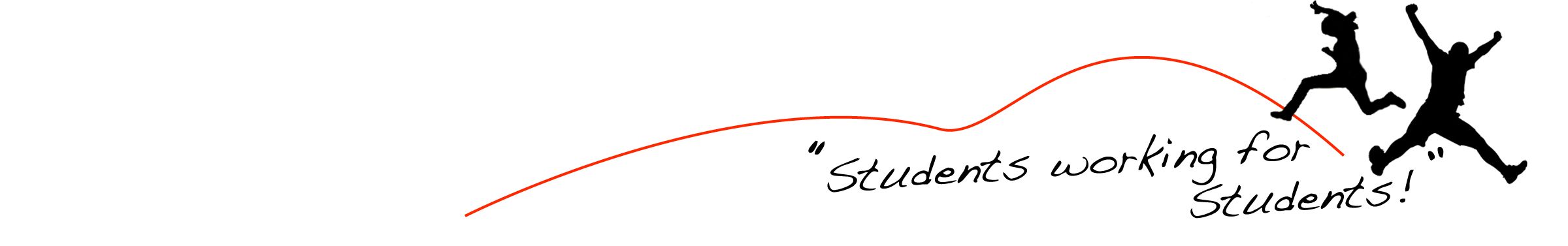 